                                               บันทึกข้อความ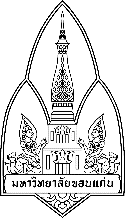 ส่วนงาน     กองพัฒนานักศึกษาและศิษย์เก่าสัมพันธ์     งานพัฒนานักศึกษา  	โทร  44545,45602,44752ที่ อว 660201.1.6.1/  				  วันที่   .................................................เรื่อง     ขออนุมัติจัดกิจกรรม เรียน     รองอธิการบดีฝ่ายพัฒนานักศึกษาและศิษย์เก่าสัมพันธ์		ด้วยองค์การนักศึกษา / สภานักศึกษา / ชมรม /กลุ่ม...............................................................มีความประสงค์ที่จะจัดกิจกรรมโครงการ...............................................................................................................โดยมีวัตถุประสงค์ เพื่อ ..........................................................................................................................................ระหว่างวันที่..................................ถึงวันที่.....................................ณ..................................................................... ...............................................................................................................................................................................โดยใช้งบประมาณดำเนินโครงการ  จาก................................................................................................................		ดังนั้น   เพื่อให้การดำเนินงานดังกล่าวเป็นไปด้วยความเรียบร้อย    จึงใคร่ขออนุมัติจัดกิจกรรม รายละเอียดตามโครงการที่แนบมาพร้อมนี้		จึงเรียนมาเพื่อโปรดพิจารณาอนุมัติ							      …………………………………….							(.....................................................)				     องค์กรกิจกรรม..................................................................................							     ผู้รับผิดชอบโครงการ      ..........................................		(.........................................................)			               ที่ปรึกษาโครงการ			